Buffet/Family Style Dinners Verde Buffet Pasta Salad, Tossed Salad w/ Croutons, Bread & Butter and CoffeeMeatItalian Meatballs*For an additional minimal charge, you may choose one of the following: Henny Penny Chicken, Italian Baked Chicken, Baked Ham or Italian Sausage in Red SaucePastaMostaccioli w/ Red SaucePotato/Rice (select one)Roma’s Famous Italian Browned PotatoesBoiled Red Skin PotatoesRice PilafVegetable (select one)Whole Baby CarrotsWhole Kernel CornSay “I DO” At The Roma Lodge!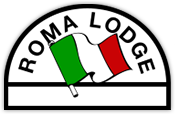 Buffet/Family Style Dinners (continued)…….Bianco Buffet Pasta Salad, Tossed Salad w/ Croutons, Bread & Butter and CoffeeMeat (select two)Henny Penny Chicken 			LasagnaItalian Baked Chicken 		              Barbeque Ribs 	Chicken Parmesan 		                             Italian Sausage w/ Red SauceChicken Florentine			              Tomato Basil Pork Chops Roast Tom Turkey				Roast Pork Loin Roast Beef Au Jus				Baked Ham Italian Meatballs 				Baked CodPasta (select one)Mostaccoli w/ Red SauceRotini w/ Broccoli & Red PeppersBowtie w/ Roasted Red Pepper AlfredoPasta PrimaveraVegetable (select one)Whole Green BeansItalian Green BeansSautéed Italian SquashRiviera Vegetable Medley(whole green beans, wax beans and baby carrots)Potato (select one)Roma’s Famous Italian Browned PotatoesGarlic Mashed PotatoesAu Gratin PotatoesSay “I DO” At The Roma Lodge!Buffet/Family Style Dinners (continued)…….Rosso Buffet Pasta Salad, Tossed Salad w/ Croutons, Bread & Butter and Coffee Meat (select two)Cod a la OscarChicken SaltimboccaChicken a la OscarVeal ParmesanPork NormandyPasta (select one)Baked ZitiCheese Stuffed RigatoniGnocchiPenne w/ Vodka SaucePotato (select one)Roma’s Famous Italian Browned PotatoesItalian Roasted Potatoes w/ PeppersLoaded Mashed PotatoesVegetable (select one)Asparagus SpearsGreen Bean AlmandineSay “I DO” At The Roma Lodge!